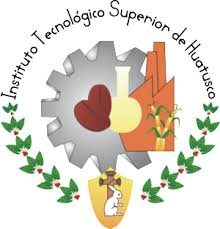 Huatusco, Ver.,  a _______ de________________ de 20____AL (LA) C. DIRECTOR(A) DEL INSTITUTO TECNOLOGICO SUPERIOR DE HUATUSCO PRESENTE:ASUNTO: Carta compromiso	Quien suscribe C. __________________________________________ con número de control ______________ de la carrera _______________________________________ me dirijo a usted de la manera más atenta para manifestar mi compromiso de entregar mi CERTIFICADO LEGALIZADO de bachillerato así como cada uno de los documentos solicitados para la inscripción (acta de nacimiento, CURP, INE, certificado médico con análisis, número de seguro social y posterior constancia de vigencia de seguro social, fotos) a más tardar el día _______ de ____________________ del año ___________.	En caso de incumplimiento en la fecha señalada, o bien de no presentar una constancia por parte de la escuela de procedencia que justifique el retraso; acepto la situación administrativa que el ITSH me asigne, misma que puede incluir la BAJA DEFINITIVA.	Lo anterior con pleno conocimiento a lo dispuesto en el sistema de gestión de la calidad, en el procedimiento de Servicios Escolares, y así como para la verificación de documentación para evitar mi violación de ciclo escolar.                           ATENTAMENTE______________________________________             NOMBRE Y FIRMA DE ALUMNO(A)                                                                                        Vo. Bo.______________________________                                                                                                                                                       DIRECCIÓN